2014-2015 Scholarship Recipients 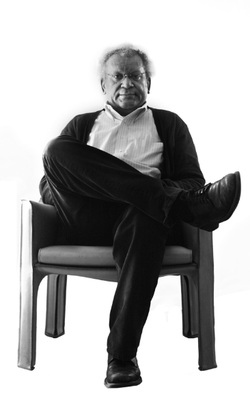 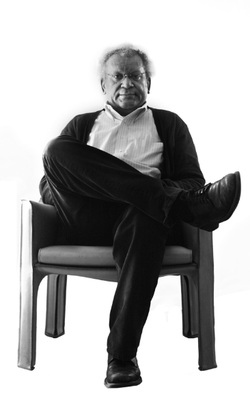 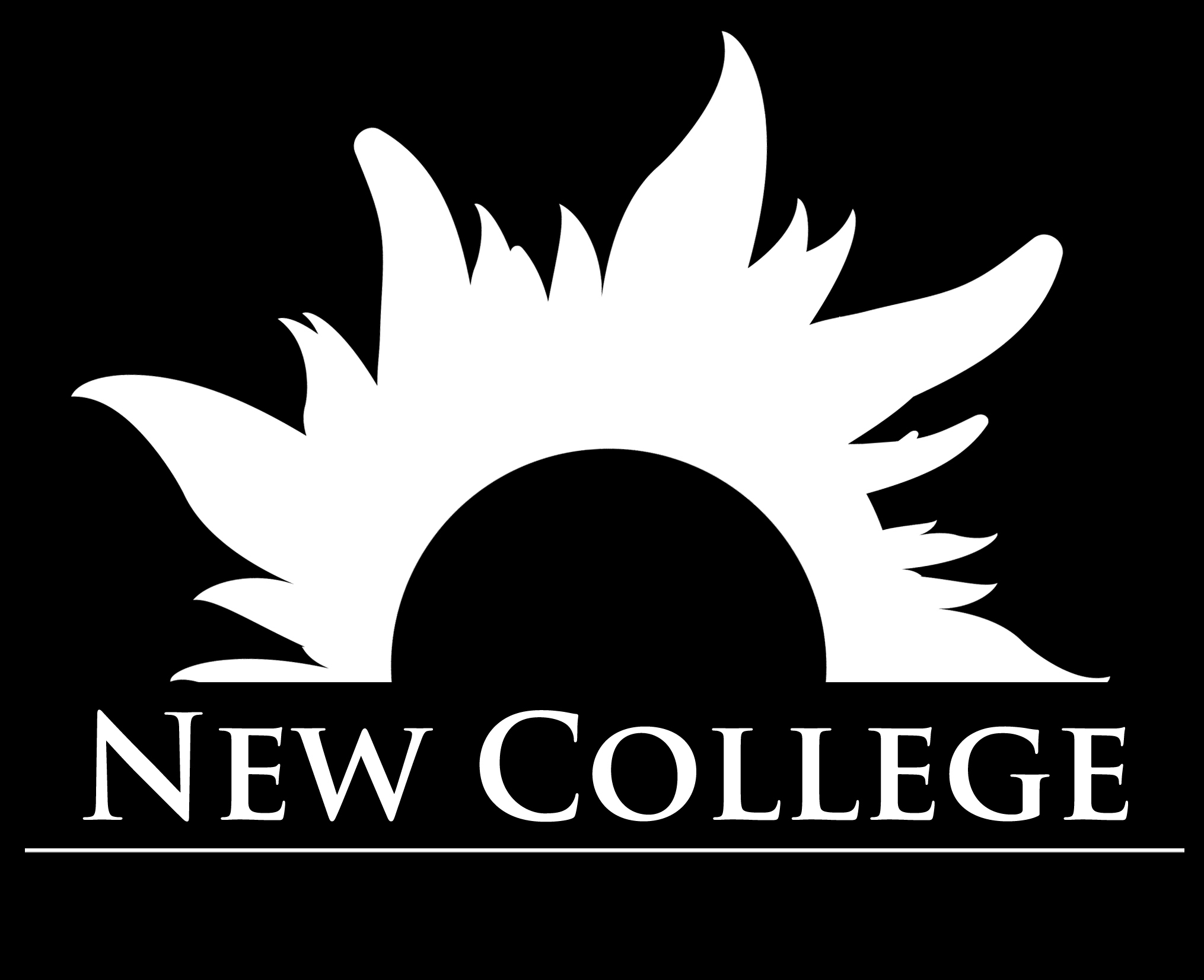 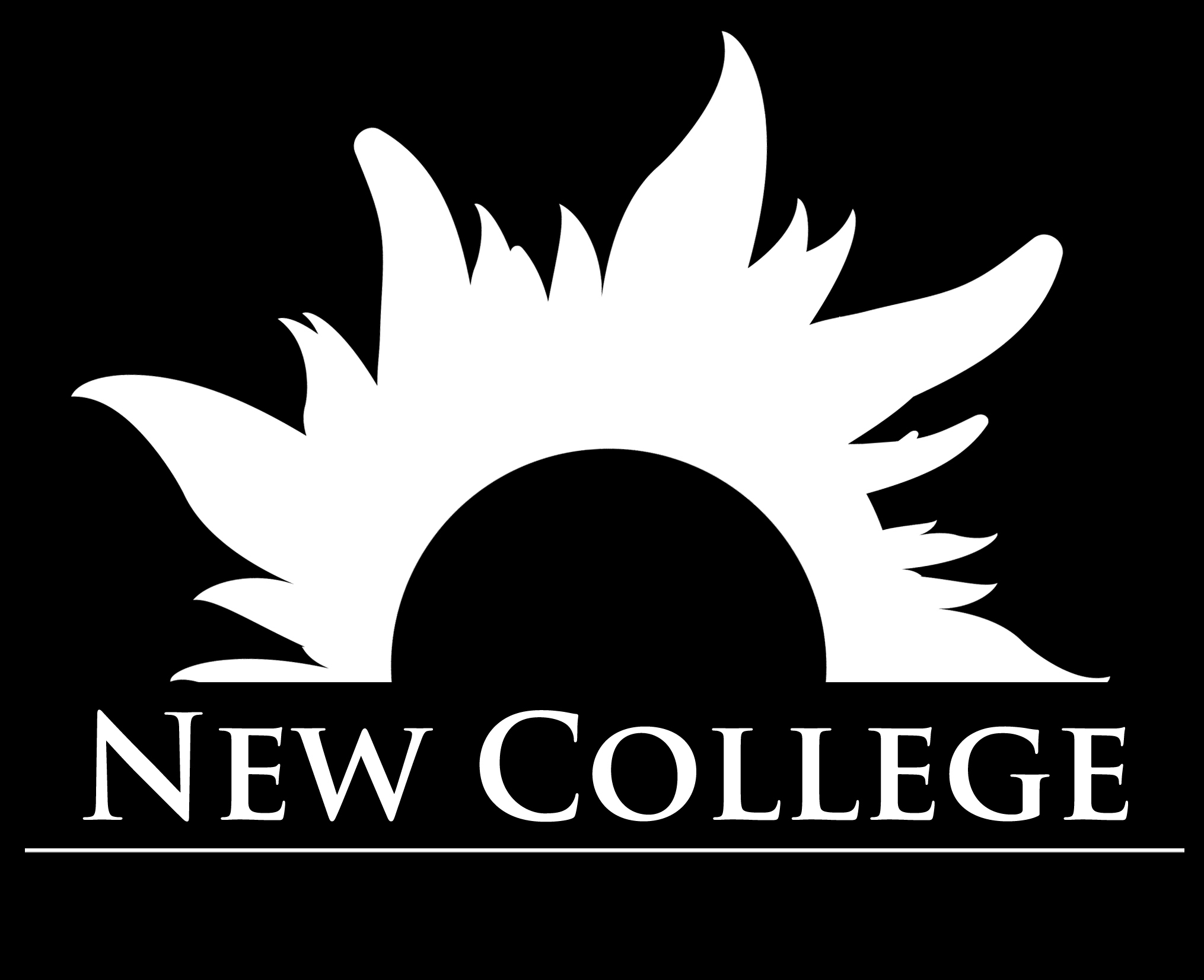 Hugh Holloway Endowed Scholarship		Hannah Wright and Katie JerniganS.J. Senter Memorial Scholarship			Aubrey Edkins, Hope Chandler, Josh GreshamBernard and Alma Weber Scholarship		Clay Smilie, Ben McGowan, Caroline PilotSamuel Thomas Barnes IV Memorial Scholarship 	Cameron Lyons and Emma SmithB. Franklin and Ophelia Watson Scholarhsip	Mark Ortiz, Margaret Wilbourne, Julie GyurgyikAnn & Neal Berte Scholarship			Demetrius Edwards, Kristin Faulkner, Forest Hooten,						Sara Johns, Caitlin McMahon, Julia Quan, Pada SchultzJerry Rosenberg Scholarship			Mary Caroline May and Katy TurnerSuzanne Younger Award				Katie Gunderson, Josh Harvey, Erin WilliamsJeff Levitetz Scholarship				Doss Cleveland, Max Dolensky, Nick Gray, Forest Hooten, Sara Johns, Brent McCollough, Caroline Pilot, James Rantzow, Preston ThompsonDean Bernie Sloan Spirit of New College Award	Randy ArnoldFran Geddes Outstanding Service to New College	Amy AckermanAre you interested in contributing to the Bing Blewett Endowed Scholarship fund? Call Kathy Yarbrough (205-348-0696) for more information about how to give.   